Stichting Wetenschappelijk Fonds van de DPVBovenmaat 437772 JG, te Hardenberge-mail: wetenschappelijkfonds@dpv.nuwebsite: www.dpv.nu/wetenschappelijkfondsAanvraagformulier voor een subsidie 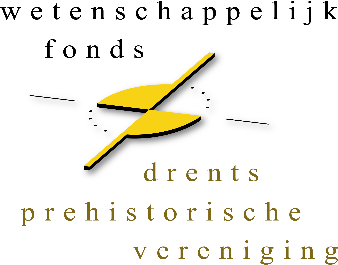 AanvragerNaam aanvrager of aanvragende instantie:Adres:Postcode en plaats:Naam contactpersoon:Telefoonnummer:E-mailadres:Bankrekeningnummer:ProjectgegevensNaam van het project:Korte projectomschrijving:Is dit project onderdeel van een groter geheel?Doelstelling van het project?Welk probleem wordt met DPV-bijdrage opgelost en hoe draagt dit bij aan de doelstelling?Resultaat: Wat is het resultaat na afronding van het project?Wordt project gesplitst in delen?Zo ja, op welk deel heeft deze subsidieaanvraag betrekking?Startdatum van het project:Einddatum van het project:(toezegging voor subsidie geldt voor één jaar)FinanciënSpecificatie projectbegroting (desgewenst in een bijlage):Bij welke andere instanties is voor dit project een financiële bijdrage aangevraagd?Bij welke andere instanties is inmiddels een bijdrage of toezegging ontvangen?Welke bijdrage wordt gevraagd? (tot maximum van € 2.500,-):OndertekeningDatum:Plaats:Naam: Handtekening:Dit formulier sturen of mailen naar het adres dat vermeld is in de kop van dit document[versie 3.3, 06-04-2023]